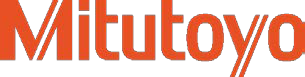 Return, repair and calibration formPlease fill in this form and attached to the instrument.Original Invoice No.:          Date:        Your Company:        	Your Customer Number:           Your E-mail:         	Your Name:         Phone:     	Street:        Postal code:          	City:         When returning goods please specify the reason for return code and describe details on page 2We will not take back the Products if:You have used or damagedYou have remodel or convertedYou have lost accessoriesWithout original packagingAny cases similar to above mentionedDescription of Details: Reason Code:           Description of Reason:       1 Product incomplete (Parts/Accessories missing)7   Repair (please describe details on last page)2 Delivery of wrong Article8   Accredited calibration (only Gauge block 0,5-100(mm)3 Delivery of wrong Quantity4 Wrong Order5 Duplicate Order 6 Cancelled Order9   Traceable calibration 10 Transport damage 11 Technical Defect / good does not work	 properly (please describe details on last page)12 Warranty (Invoice no. or copy is must)AmountCode No. / Article No.Serial NumberReason CodeRemarks:Remarks:Remarks:Remarks:Remarks:Remarks: